 SETBACK & CONSTRUCTION PERMIT APPLICATIONCENTRE TOWNSHIP2971 Cold Storage Road, New Bloomfield, PA 17068717-582-8784Permit No.____________________				Tax Parcel No._____________________________________Applicant: ______________________________________________________ Phone: _____________________________________Owner: _________________________________________________________ Phone: ____________________________________Address: ___________________________________________________________________________________________________Contractor: _______________________________________________________________________ Phone #__________________Construction Location: ______________________________________ Sub-Div Name: _______________________ Lot#: ________Brief Description of Proposed Work: ____________________________________________________________________________Lot Size:        Front ______ft.      Rear ______ft.     R. Side ______ft        L. Side ______ft. Building Setbacks:  Front ______ft. (50’ Min off of Road ROW)    Rear ______ft. (25’ Min)   R. Side _____ft. (15’ Min)   L. Side _____ft. (15’ Min)Type of Improvement:  New Construction______    Addition______    Improvement to Existing Building____     Other____________Intended Use:   Residential_____   Agricultural _____   Apartment(s)_____   Commercial_____    Industrial____     Other__________Type of Business or Industry: ____________________________________________ Do you have required State Permits? _______      Size of Building:   Length ________ft.      Width ________ft.      Height ________ft.       # of Stories: ________Basement: Yes____ No____     Garage: Att_______Det ________ Central Air: Yes____   No____ Type of Heating: _____________Number of Bedrooms: ______    Fireplaces: ______       Front Porch: ______        Rear Porch: ______      Deck(s): ______Wall Construction:   Frame_____      Siding_____      Brick _____       Stone_____      Metal_____        Other _________________Type of Water Supply:  Private_____ Public   _____ 	   Type of Sewage System:   Private_____ Public    _____ If Mobile Home:  Length _____ft.    Width _____ft.      Year ______         Make ________________          Color __________________Total Estimated Cost of Improvement: $______________________ (Include Labor and Materials at current market value) A SITE PLAN WITH DETAILS MUST BE SUBMITTED WITH APPLICATION___________________________________________________________________________________________________________________________________________________________Stormwater/Other Permits:  Amount of Earth to be Disturbed: ________________________Sf.	(Disturbance greater than 5,000 sf. requires an E and S Plan)         							         	(Disturbance greater than 1.0 acre requires an NPDES permit)Type of SWM required: ___________________       SWM Fee: $________________ Fee determined by type of SWM required - see page 2  Other Applicable Permits:   Type: _____________#: ________    Sewage Permit #: ___________   Driveway Permit #: __________--------------------------------------------------------------------------------------------------------------------------------------------------------------------------------Permit Fees: $ ________________ ($5.00 for first $1,000 and $2.00 for each add’l $1,000 + SWM Fee)   Check/Money Order #:  ______________Received by: ________________________   Permit Issue Date: ___________   Expiration Date: ____________Permit Denied Date: ______________   Reason: ______________________________________     Section #: __________________--------------------------------------------------------------------------------------------------------------------------------------------------------------------------------Applicant’s Signature:  _________________________________________________	Date: ________________	  (Two Board Member’s signatures are required before starting any construction)       	           						Township Supervisor's Signature ____________________________________Township Supervisor's Signature ____________________________________PERMIT IS VOID IF CONSTRUCTION IS NOT STARTED WITHIN 6 MONTHS.Permit No: ______________________Municipality: Centre Township, Perry CountyApplication for Stormwater Management ReviewCentre Township, Perry County, PAGeneral Information:Owner / Applicant's Name: _______________________________________Address: ______________________________________________________ 	 ______________________________________________________ Telephone Number: ___________________________ Email:____________________________________   Engineer/Surveyor Name: ___________________________________________________________Address: _____________________________________________________________ Telephone Number: __________________________ Email_____________________________________Site Information:Address of Property: _____________________________________________________                       _____________________________________________________Tax Map Parcel ID#: __________________________Parcel Size (approx.) ______________________A Sketch Plan must be included and show the following:Total existing impervious area on the property:	____________________New impervious area proposed:			____________________Total impervious area on the property after project completion:   				____________________Slopes, flow path, locations, distances, etc.:	____________________Are there any known existing drainage problems or the potential for the proposed project to create drainage problems?   ___No ___Yes (if yes, please explain___________________________________To be completed by authorized municipal officialType of Stormwater Management Required: 				Initial	         	FeeApplication with impervious area less than 1000 sf 		[___] 		$100.00*Application with impervious area that is 1,001 – 10,000 sf 	[___] 		$145.00*and meets the disconnectApplication with impervious area that is 1,001 – 10,000 sf 	[___] 		$485.00*and does not meet the disconnect*Engineer’s fee assumes one review and one site visit/inspection. Additional reviews and inspections as required will be charged in addition to these fees.SWM Type determined by: _________________________________          Date: ___________________*Based on information provided on this Application and a Sketch Plan received on: __________________________SCHEDULE OF INSPECTIONS (Per Section 602, 407 & 802)(Review fees apply in accordance with Section 601)Approved               Date 	During construction of the following specific Stormwater Management facilities:                                              	o Final grading, vegetative control measures, or other site restoration work.                                              	o As-Built Plan (when necessary)                                              	o Project completed – Financial Guarantees recommended to be released.Municipal Stormwater Management Worksheet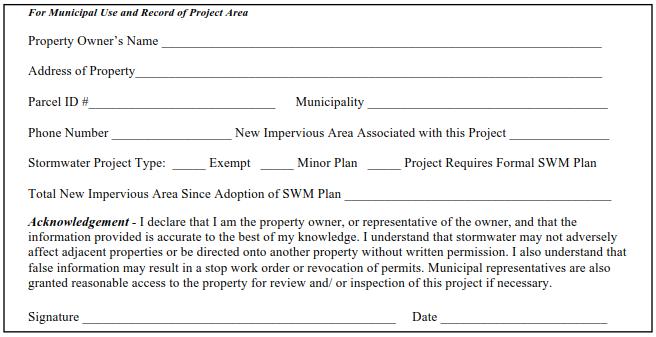 Step 1: Determine the amount of new impervious area created by the proposed project. This includes any new surface areas that prevent infiltration of stormwater into the ground. New stone and gravel areas are considered impervious. Impervious areas existing before May 15, 2019 are not included in this calculation. Use additional sheets if necessary.Calculate new impervious area by completing this table.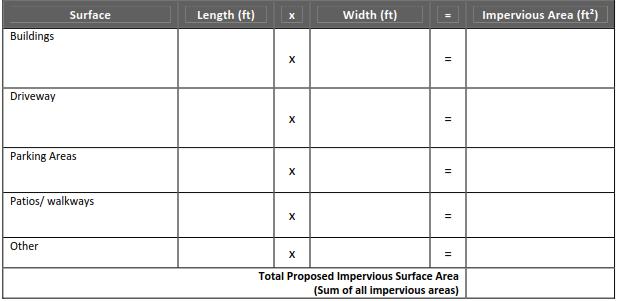 If the total new impervious surface area is up to 1,000 ft2, the project is exempt from the requirement to submit a plan for approval. Sign Acknowledgement and file this sheet with municipality.If the total impervious surface area is 1,001 ft2 to 10,000 ft2, continue to Step 2.If project area can be entirely disconnected, sign Acknowledgement, demonstrate disconnection on site plan per DIA example, and file worksheets with municipality.If project is between 1,000 ft2 and 5,000 ft2 and requires BMPs, complete Step 3.If project area is 5,000 ft2  – 10,000 ft2  and can’t be disconnected, the project does not qualify for the SimplifiedApproach.Perry County, PennsylvaniaMunicipal Stormwater Management WorksheetStep 2: Determine Disconnected Impervious Area (DIA). All or parts of proposed impervious surfaces may qualify as Disconnected Impervious Area if runoff is directed to a pervious area that allows for infiltration, filtration, and increased time of concentration. The volume of stormwater that needs to be managed could be reduced through DIA. Prepare a minor stormwater site plan (see page C-4 for requirements).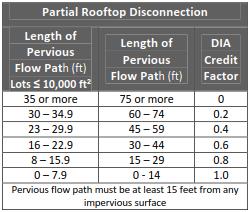 Paved Disconnection Criteria: Paved surfaces (driveways, walkways, etc.) and gravel can be considered disconnected if it means the criteria above and:Runoff does not flow over impervious area for more than 75 ft.The length of overland flow is greater than or equal to the contributing flow path.The slope of the contributing impervious areas is 5% or less.If discharge is concentrated at one or more discrete points, no more than 1,000 ft2 may discharge to any one point. In addition, a gravel strip or other spreading device is required for concentrated discharges. Non-concentrated discharges along the entire edge of paved surface must include provisions for the establishment of vegetation along the paved edge and temporary stabilization of the area until the vegetation is established.If these criteria can be met, the DIA credit = 0.Using the calculations from Step 1, complete the table below. This will determine the impervious area that may be excluded from the area that needs to be managed through stormwater BMPs. If the total impervious area to be managed = 0, the area can be considered entirely disconnected.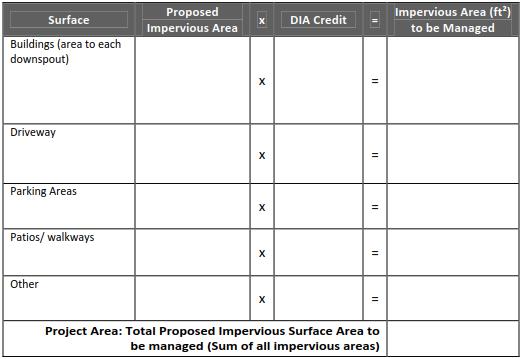 If total surface area to be managed if greater than 0, continue to Step 3.Perry County, PennsylvaniaMunicipal Stormwater Management WorksheetStep 3: Calculate the volume of stormwater runoff created by proposed impervious surfaces or see Simple BMP Sizing in Step 4.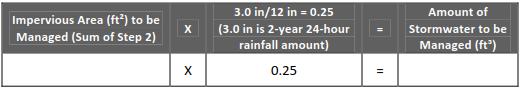 Best Management Practices need to be used to manage the volume of stormwater created by the proposed impervious areas. The cubic feet of stormwater that need to be managed may also be further reduced by planting new trees. If the criteria below can be met, the amount of stormwater to be managed can be reduced per the following:Deciduous Trees = 6ft3 per tree	Evergreen Tree = 10 ft3 per treeCriteria:Trees must be PA native species (See PA Stormwater BMP Manual for a list)Trees shall be a minimum 1” caliper tree and 3 feet tall shrub (min)Trees shall be adequately protected during constructionNo more than 25% of the required capture volume can be mitigated through the use of trees Dead trees shall be replaced by the property owner within 12 monthsPlease consider the specifications for each tree species when determining location and spacing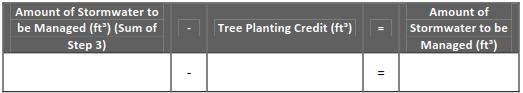 Step 4: Select BMP and size according to the volume of stormwater that needs to be managed. The Guide to Choosing Stormwater BMPs, included in the Simplified Approach, includes sizing calculations for specific techniques. Simple BMP Sizing – Sizing BMPs may also be simplified through the use of this chart. Take the sum of Step 2 and match it to the “Amount of New Impervious Area to be Managed” in white boxes in the table below (rounding up to the next value if the number is between two values). Then look in the light grey box to determine the cubic footage based on the type of BMP (bioretention or infiltration). For example, if a proposed 1,000 square foot impervious area must handle 240 cubic feet of stormwater in a bioretention system, a 13’x13’x1.5’ rain garden or a 36’x2’x3.5’ vegetated swale could be used. Show the location and size of proposed BMPs on the minor stormwater site plan. (The following was based on a chart from the Lycoming Co. Planning Dept.)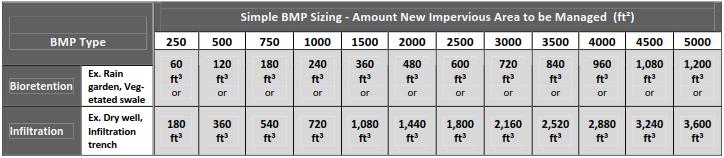 Bring the worksheets, plan, Owner Acknowledgement, and BMP Facilities and Maintenance Agreement (if applicable) to your municipality. If an area greater than 5,000 square feet of earth is disturbed, an erosion and sedimentation (E&S) control plan must be prepared. The municipality may require that the E&S plan be submitted to, reviewed, and approved by the Perry County Conservation District.Perry County, PennsylvaniaMunicipal Stormwater Management WorksheetThe minor stormwater site plan assists the owner/applicant in preparing the necessary information for the municipality to review and approve.OWNER ACKNOWLEDGMENT(Municipality may decide if the Owner Acknowledgement should be notarized and/or recorded, based on municipal process)Development Activities shall begin only after the municipality approves the plan.The installed BMPs will not adversely affect any property, septic systems, or drinking water wells on this or any other property.If a stormwater management alternative to the approved minor stormwater site plan is used, the applicant will submit a revised plan to the municipality for approval. If a site requires a more complex system or if problems arise, the applicant may need the assistance of a licensed professional.The applicant acknowledges that the proposed stormwater management BMPs will be a permanent fixture of the property that cannot be altered or removed without approval by the Township.I	(we)	_________________________________________,	hereby	acknowledge	the	abovestatements and agree to assume full responsibility for the implementation, construction, operation, and maintenance of the proposed stormwater management facilities. Furthermore, I (we) also acknowledge that the steps, assumptions, and the guidelines provided in this simplified approach package (minor stormwater site plan & Municipal Stormwater Worksheets(s)) will be adhered to.Signature: __________________________________________	Date: _____________________Signature: __________________________________________	Date: _____________________Perry County, PennsylvaniaCentre Township Storm Water Management Process Type of SWM RequiredDepends on two factors Impervious coverage since May 15, 2019 __________________Amount of earth to be disturbed_______________________An E and S plan is required for any disturbance greater than 5,000 sf.  The property owner or excavator should have this plan on site and be implementing the measures shown on the plan.Any disturbance greater than 1.0 acres requires an NPDES permit.Any project with an impervious area of less than 1,000 sf is EXEMPT.  Applicant must submit the worksheet and sign the acknowledgement – these must be filed with the township.  Submit a check for the required fee.Any project that meets the criteria for the disconnect with an impervious area greater than 1,000 sf and less than 10,000 sf must:Submit an applicationSubmit a site plan demonstrating disconnect with drainage area to each discharge point and slope of receiving area.Submit the worksheets and sign the acknowledgementSubmit a check for the required feeAny project that does not meet the criteria for the disconnect with an impervious area greater than 1,000 sf and less than 5,000 sf requires Storm water BMPs and must:Submit an applicationSubmit a site plan w/BMPsSubmit the worksheets and sign the acknowledgement Submit the O and M agreementFinancial security may be required.Submit an e and s plan to the PCCD for review and approval.Submit a check for the required feeAny project that does not meet the criteria for the disconnect with an impervious area greater than 5,000 sf but less than 10,000 is not eligible for the simplified approach must:Submit a plan in accordance with the Centre Twp SWM OrdinanceSubmit an application.Submit a SWM plan, narrative and supporting calculationsSubmit an E and S plan to the PCCD for review and approvalSign and submit the acknowledgment letterSubmit an O and M agreementFinancial security may be requiredSubmit a check for the required feeAny project with a disturbed area greater than 1 acre regardless of impervious area must get an NPDES permit from PCCD and DEP and must:Submit an applicationSubmit copies of the approved PCSM and E and S plans and supporting documentsSign and submit the acknowledgement letterSubmit an O and M agreementFinancial security may be required.Plans and agreement may be recorded.Submit a check for the required feeSTORM WATER MANAGEMENT PERMITREGULATED ACTIVITYCentre TownshipPerry County, PennsylvaniaPERMIT NO. ________________The property of: _____________________________________________________________________     located at: _________________________________________________________________________        has received approval of the storm water management plans dated _____________________last revised ________________________, in accordance with the Centre Township Storm Water Management Ordinance.  Inspections are required as outlined below.Approved By:    __________________________________Township EngineerDate:                   _________________              Expiration Date:	_________________ (5-year maximum)[ __ ] Owner Acknowledgment Executed [ __ ] Operation and Maintenance Agreement Executed [ __ ] Financial Guarantee Established per Section 503[ __ ] Fees Paid & Construction Inspection Escrow Established[ __ ] Permit Issued*STORM WATER MANAGEMENT PERMITREGULATED ACTIVITYCentre TownshipPerry County, PennsylvaniaPERMIT NO. ________________The property of: _____________________________________________________________________     located at: _________________________________________________________________________        has received approval of the storm water management plans dated _____________________last revised ________________________, in accordance with the Centre Township Storm Water Management Ordinance.  Inspections are required as outlined below.Approved By:    __________________________________Township EngineerDate:                   _________________              Expiration Date:	_________________ (5-year maximum)[ __ ] Owner Acknowledgment Executed [ __ ] Operation and Maintenance Agreement Executed [ __ ] Financial Guarantee Established per Section 503[ __ ] Fees Paid & Construction Inspection Escrow Established[ __ ] Permit Issued*STORM WATER MANAGEMENT PERMITREGULATED ACTIVITYCentre TownshipPerry County, PennsylvaniaPERMIT NO. ________________The property of: _____________________________________________________________________     located at: _________________________________________________________________________        has received approval of the storm water management plans dated _____________________last revised ________________________, in accordance with the Centre Township Storm Water Management Ordinance.  Inspections are required as outlined below.Approved By:    __________________________________Township EngineerDate:                   _________________              Expiration Date:	_________________ (5-year maximum)[ __ ] Owner Acknowledgment Executed [ __ ] Operation and Maintenance Agreement Executed [ __ ] Financial Guarantee Established per Section 503[ __ ] Fees Paid & Construction Inspection Escrow Established[ __ ] Permit Issued*CriteriaOverland flow path from the discharge area or impervious areahas a positive slope of 5% or less.Contributing area to each rooftop discharge (downspout) is 500ft2 or less.Soils are not classified as hydrologic soil group “D”.The receiving pervious area shall not include another person’sproperty unless written permission has been obtained from theaffected property owner.